Supplementary Fig. 4. 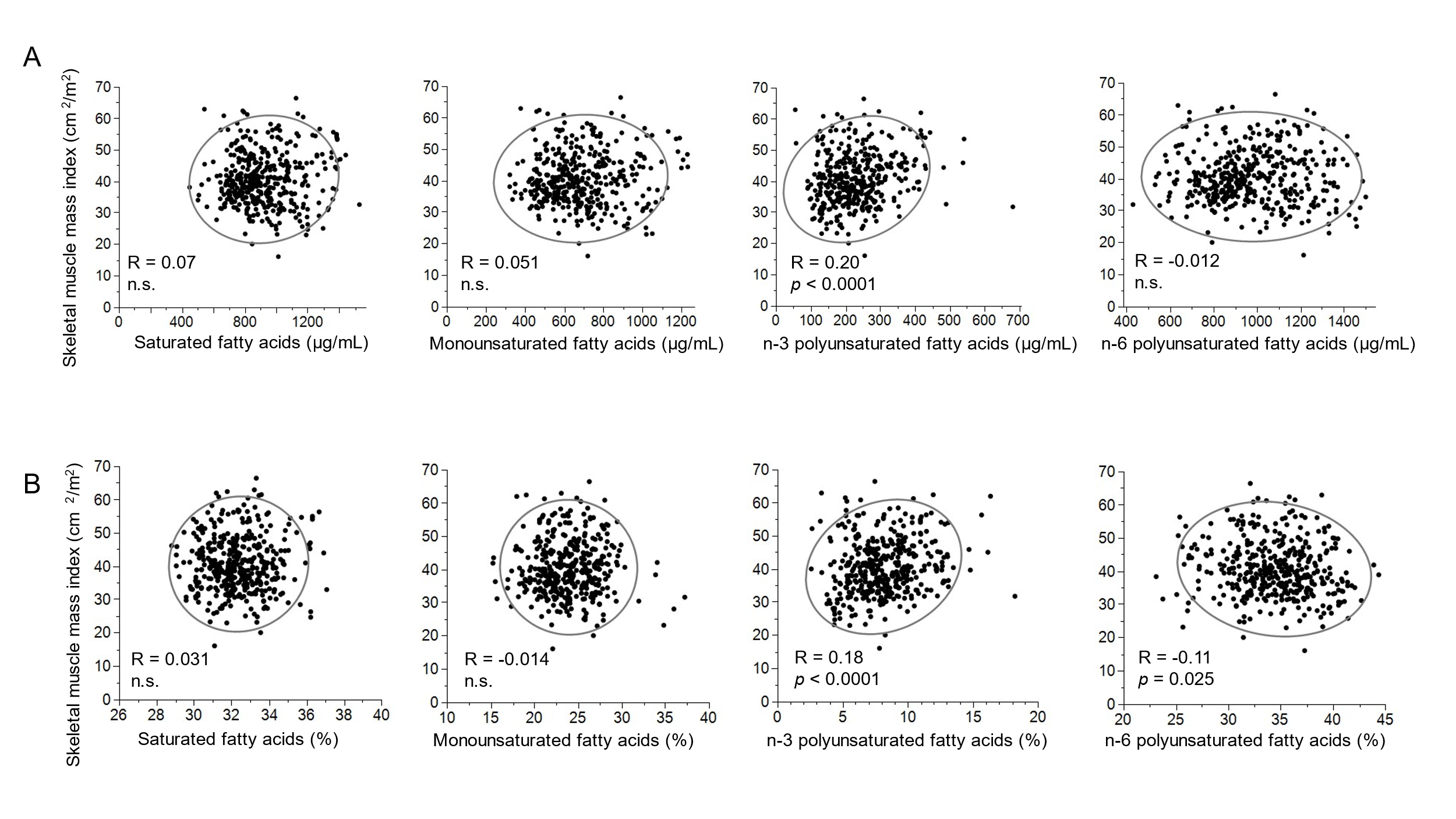 